2014 Summer Leadership InstituteNo Time for Fear: Solutions for Strong LeadersPresentation Files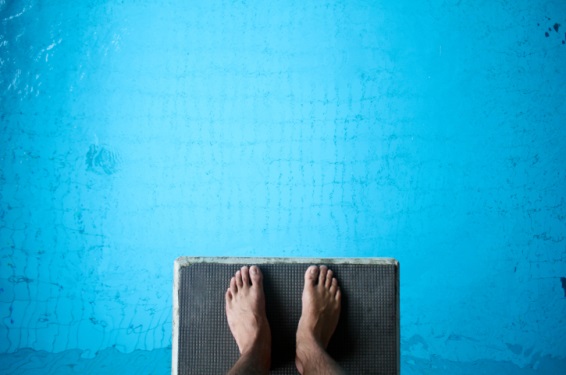 1.    Succession Planning: Plan for it before you need it!This session focused on the need that all organizations have for implementing a Succession Plan for their leadership, management and key positions. Special attention also focused on preparing a Succession Plan for a Board of Directors as well as any non-paid contributors.  Link to Handout2.    The Arc & CareerBuilder Workforce Solutions Pilot ProgramCareerBuilder and The Arc are teaming up to provide cutting-edge technology that is empowering to individuals with I/DD to enter the workforce through comprehensive online skills assessment, job readiness training, and job application process. Link to Handout3.    Integrating Major & Planned Giving into Your Agency’s Development PlanLearn how to diversify and sustain significant agency funding support by integrating major and planned giving into your comprehensive development plan. Link to Toolkit: Comprehensive Development Plan & Creating Development Budget4.    Breakout Session: Recruiting, Hiring & Retaining DSP WorkforceThe Research and Training Center at the University of Minnesota has developed a number of tools to support agencies and leaders in the recruitment, retention and training of quality DSPs. In this session, you learned about these tools and the outcomes of a recent online training intervention study. You also heard from The Arc of Mississippi about their experience using the College of Direct Support online training.  Link to Lisa Burck’s presentation  Link to The Arc’s National DSP toolkit5.    Breakout Session: Strengthening Chapter Governance & Board DevelopmentThis session presented tools used by Chapters to build and support the elements of the Standards for Excellence in everyday work of the board. Link to PowerPoint, Sample Board Survey, and Sample Board Evaluation Form6.    Breakout Session: Supporting Aging Caregivers of Adults with I/DD Strategies across the StatesThis informative session was about The Arc’s new Center for Future Planning, and included a panel discussion on strategies being implemented across states to support aging caregivers. Link to Brochure from UCP Seguin Services7.    Getting Down to BusinessDeveloped in response to a question about business ventures submitted through the NCE Local Executive listserv, this session features a panel of chapter leaders that are working towards the goal of starting a business or have been running successful businesses at their chapter. Link to Video RecordingQuestions? Please contact Karen Grady, NCE 2nd Vice Chair.